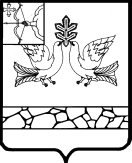 АДМИНИСТРАЦИЯ МУНИЦИПАЛЬНОГО ОБРАЗОВАНИЯ СОВЕТСКИЙ МУНИЦИПАЛЬНЫЙ РАЙОНКИРОВСКОЙ ОБЛАСТИПОСТАНОВЛЕНИЕ16.05.2016                                                                                                            № 265г. СоветскО внесении измененийв постановление администрации Советского районаот 10.11.2014 № 941В соответствии с Федеральным законом от 27.07.2010 № 210-ФЗ «Об организации предоставления государственных и муниципальных услуг» администрация Советского района ПОСТАНОВЛЯЕТ:1.  Внести изменения в постановление администрации Советского района от 10.11.2014 № 941 «Об утверждении административного регламента предоставления муниципальной услуги «Выдача сведений из информационной системы обеспечения градостроительной деятельности Советского района Кировской области», утвердив изменения в административном регламенте предоставления муниципальной услуги «Выдача сведений из информационной системы обеспечения градостроительной деятельности Советского района Кировской области» согласно приложению.2. Отделу документационного и информационно-технического обеспечения администрации Советского района (Курлаева Н.Н.) опубликовать настоящее постановление на официальном сайте органов местного самоуправления Советского района Кировской области.3. Настоящее постановление вступает в силу со дня   его      официального опубликования.Глава  администрации  Советского района        С.Н. КошкинИзмененияв административном регламенте предоставления муниципальной услуги«Выдача сведений из информационной системы обеспечения градостроительной деятельности Советского района Кировской области»Пункт  2.13 «Требования к помещениям предоставления муниципальной услуги» раздела 2 «Стандарт предоставления муниципальной услуги» дополнить подпунктом 2.13.6 следующего содержания:                                                                                   «2.13.6. Администрация обеспечивает условия доступности для инвалидов услуг и объектов (помещения, здания и иные сооружения), на      которых     они  предоставляются, в преодолении барьеров, препятствующих получению муниципальной услуги (использованию объектов) наравне с другими лицами,  в соответствии  с  требованиями,    установленными        Федеральным    законом    от  24.11.1995  №   181 - ФЗ   «О социальной защите   инвалидов    в Российской  Федерации»  и  другими законодательными и иными нормативными правовыми актами».В разделе  5 «Досудебный (внесудебный) порядок обжалования решений и действий (бездействия) органа, предоставляющего муниципальную услугу, должностного лица органа, предоставляющего муниципальную услугу, либо муниципального служащего»:2.1.  Третий абзац подпункта 5.2.4 пункта 5.2 дополнить словами:«(за исключением случая, когда жалоба направляется способом, указанным в абзаце пятом  подпункта 5.2.7 пункта 5.2 настоящего Административного регламента)». Подпункт 5.2.7 пункта 5.2 дополнить пятым абзацем следующего содержания:2«портала федеральной государственной информационной системы, обеспечивающей процесс досудебного (внесудебного) обжалования решений и действий (бездействия), совершенных при предоставлении государственных и муниципальных услуг органами, предоставляющими государственные и  муниципальные услуги, их должностными лицами, государственными и муниципальными служащими (далее – система досудебного обжалования) с использованием  сети  Интернет».2.3. Подпункт 5.2.15 пункта 5.2 дополнить предложением следующего содержания:«В случае если жалоба была направлена способом, указанным в абзаце пятом подпункта 5.2.7 пункта 5.2 настоящего Административного  регламента, ответ заявителю направляется посредством системы досудебного обжалования». ____________